.Many thanks to my inspirational mentor Annette and very special birthday wishes to Elfrida!LINDY RIGHT, SIDE SHUFFLE LEFT, ¼ RIGHT, RIGHT COASTER BACKLEFT FORWARD, RIGHT JACKIE GLEASON, RIGHT FORWARD SHUFFLE, ½ RIGHT PIVOT TURNWALK FORWARD TWO, LEFT COASTER FORWARD, WALK BACK TWO, ROCK BACK AND RECOVERSHUFFLE/CHASSE BOXYou have formed a box shape and made a complete turn to the leftREPEATBig Cadillac Tears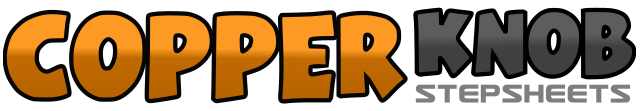 .......Count:32Wall:4Level:Improver.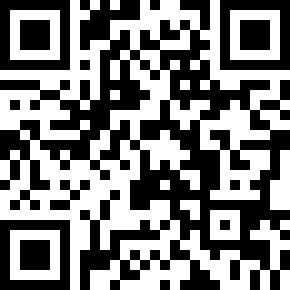 Choreographer:Barbara R. K. Wallace (CAN)Barbara R. K. Wallace (CAN)Barbara R. K. Wallace (CAN)Barbara R. K. Wallace (CAN)Barbara R. K. Wallace (CAN).Music:Cadillac Tears - Kevin DenneyCadillac Tears - Kevin DenneyCadillac Tears - Kevin DenneyCadillac Tears - Kevin DenneyCadillac Tears - Kevin Denney........1&2Side shuffle to the right - right, left, right3-4Rock back on the left foot, recover on the right5&6Side shuffle to the left - left, right, left, then make a ¼ turn right on the ball of your left foot7&8Step right back, step together with the left, step forward on the right9-12Step left foot forward, brush right foot forward, brush right foot back and across left leg, brush right foot forward on a right diagonal13&14Shuffle forward, right, left, right15-16Step forward on the left, ½ pivot to the right (weight ends on right foot)17-18Walk forward left, right19&20Step left forward, step together with the right, step back on the left21-22Walk back right, left23-24Rock right back, recover on the left25&26Shuffle forward, right, left, right and turn ½ to the left on the right foot27&28Side shuffle to the left - left, right, left29&30Shuffle forward, right, left, right and turn ½ to the left on the right foot31&32Side shuffle to the left - left, right left